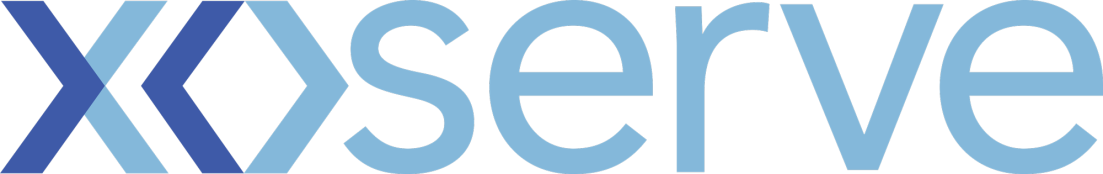 DSC Change ProposalChange Reference Number:  XRN4694Please send the completed forms to: .box.xoserve.portfoliooffice@xoserve.comSection B: DSC Change Proposal: Initial viewsPlease note we have also received the following consultation response from Northern Gas Network for XRN4691, XRN4692, XRN4693 and XRN4694:Document Control Details Version History Reviewers Approvers Change TitleCreate New Data Validations - CSEPs: IGT and GT File FormatsDate RaisedSponsor OrganisationWales & West UtilitiesSponsor NameRichard PomroySponsor Contact DetailsRichard.Pomroy@wwutilities.co.uk  07812 973337CDSP Contact NameCDSP Contact Details Change StatusProposal / With DSG / Out for Consultation / Voting / Approved or RejectedSection 1: Impacted PartiesSection 1: Impacted PartiesCustomer Class(es)☐ Shipper☐ National Grid Transmissionx Distribution Network Operatorx iGTSection 2: Proposed Change Solution / Final (redlined) ChangeSection 2: Proposed Change Solution / Final (redlined) ChangeFiles Affected: CIC, CIR, CAI, CAO, DCI, DCO, CIN, CCN, CUN.Create new data validations for the following fields, to be built in to the XoServe Data System. If the data submitted does not meet these requirements, the file would reject and the file owner would need to correct the item and resend the file.GT Reference Number “Default”, “TBC” and “Unknown” are not valid GT Reference Numbers.Cancelled GT Reference Numbers must not be used.CSEP Connection Max AQMust be Equal to or Greater than the IGT System Max AQMust be Equal to or Greater than the Sum of the EUC AQsMust be Equal to the Condition 16 Max AQ (where applicable)Must be Greater than 1CSEP Connection Max SHQMust be Equal to or Greater than the IGT System Max SHQMust be Equal to or Greater than the Sum of the EUC AQsMust be Equal to the Condition 16 Max SHQ (where applicable)Must be Greater than 1IGT System Max AQMust be Equal to or Less than the CSEP Connection Max AQMust be Greater than 1IGT System Max SHQMust be Equal to or Less than the CSEP Connection Max SHQMust be Greater than 1Condition 16 Max AQ (where applicable)Must be Equal to the CSEP Connection Max AQCondition 16 Max SHQ (where applicable)Must be Equal to the CSEP Connection Max SHQConnection DateNo longer MandatoryCSEP Emergency Cover DateNo longer Mandatory (only applies to GTs currently)Files Affected: CIC, CIR, CAI, CAO, DCI, DCO, CIN, CCN, CUN.Create new data validations for the following fields, to be built in to the XoServe Data System. If the data submitted does not meet these requirements, the file would reject and the file owner would need to correct the item and resend the file.GT Reference Number “Default”, “TBC” and “Unknown” are not valid GT Reference Numbers.Cancelled GT Reference Numbers must not be used.CSEP Connection Max AQMust be Equal to or Greater than the IGT System Max AQMust be Equal to or Greater than the Sum of the EUC AQsMust be Equal to the Condition 16 Max AQ (where applicable)Must be Greater than 1CSEP Connection Max SHQMust be Equal to or Greater than the IGT System Max SHQMust be Equal to or Greater than the Sum of the EUC AQsMust be Equal to the Condition 16 Max SHQ (where applicable)Must be Greater than 1IGT System Max AQMust be Equal to or Less than the CSEP Connection Max AQMust be Greater than 1IGT System Max SHQMust be Equal to or Less than the CSEP Connection Max SHQMust be Greater than 1Condition 16 Max AQ (where applicable)Must be Equal to the CSEP Connection Max AQCondition 16 Max SHQ (where applicable)Must be Equal to the CSEP Connection Max SHQConnection DateNo longer MandatoryCSEP Emergency Cover DateNo longer Mandatory (only applies to GTs currently)Proposed ReleaseRelease/ June/19Proposed IA Period 10WD / 30WD / XXWDSection 3: Benefits and Justification Section 3: Benefits and Justification Files Affected: CIC, CIR, CAI, CAO, DCI, DCO, CIN, CCN, CUN.The purpose of introducing all of these Validations is to improve data quality. By rejecting invalid data before the file is processed, the relevant party must make a correction in order to proceed. For example, if an IGT tried to create a CSEP using “Default” as the GT Reference Number, the CIC file would reject and they would have to confirm that there is a valid GT project and get the relevant reference number before they could proceed and get a CSEP ID.Please note: Some of these validations may already exist; I don’t have access to a full list of the current one’s. Files Affected: CIC, CIR, CAI, CAO, DCI, DCO, CIN, CCN, CUN.The purpose of introducing all of these Validations is to improve data quality. By rejecting invalid data before the file is processed, the relevant party must make a correction in order to proceed. For example, if an IGT tried to create a CSEP using “Default” as the GT Reference Number, the CIC file would reject and they would have to confirm that there is a valid GT project and get the relevant reference number before they could proceed and get a CSEP ID.Please note: Some of these validations may already exist; I don’t have access to a full list of the current one’s. Section 4: Delivery Sub-Group (DSG) Recommendations Section 4: Delivery Sub-Group (DSG) Recommendations DSG RecommendationApprove / Reject / Defer DSG Recommended ReleaseRelease X: Feb / Jun / Nov XX or Adhoc DD/MM/YYYYSection 5: DSC Consultation  Section 5: DSC Consultation  IssuedYes / NoDate(s) IssuedComms Ref(s)Number of ResponsesSection 6: FundingSection 6: FundingFunding Classes ☐ Shipper                                                            XX% = £XXXX.XX☐ National Grid Transmission                             XX% = £XXXX.XX☐ Distribution Network Operator                         XX% = £XXXX.XX☐ iGT                                                                   XX% = £XXXX.XXTOTAL                                                                           = £XXXX.XXService Line(s)ROM or funding details Funding Comments Section 7: DSC Voting OutcomeSection 7: DSC Voting OutcomeSolution Voting ☐ Shipper                                      Approve / Reject / NA / Abstain☐ National Grid Transmission       Approve / Reject / NA / Abstain	☐ Distribution Network Operator   Approve / Reject / NA / Abstain☐ iGT                                             Approve / Reject / NA / Abstain Meeting Date XX/XX/XXXXRelease DateRelease X: Feb / Jun / Nov XX or Adhoc DD/MM/YYYY or NAOverall Outcome Approved for Release X / Rejected User NameKaty BinchKaty BinchUser Contact Detailskaty.binch@espug.comkaty.binch@espug.comSection B1: ChMC Industry Consultation (based on above change proposal)Section B1: ChMC Industry Consultation (based on above change proposal)Section B1: ChMC Industry Consultation (based on above change proposal)Do you think the change proposed poses a material risk/cost to your organisation and / or the market?  Please can you provide the rationale for your responseDo you think the change proposed poses a material risk/cost to your organisation and / or the market?  Please can you provide the rationale for your responseDo you think the change proposed poses a material risk/cost to your organisation and / or the market?  Please can you provide the rationale for your responseNo, however all GTs and IGTs (and subcontracted UIPs) must be consistent when populating an FM153 file e.g. cumulative or non-cumulative loadsNo, however all GTs and IGTs (and subcontracted UIPs) must be consistent when populating an FM153 file e.g. cumulative or non-cumulative loadsNo, however all GTs and IGTs (and subcontracted UIPs) must be consistent when populating an FM153 file e.g. cumulative or non-cumulative loadsDo you think the change proposed will benefit your organisation and / or the market? Please provide any quantifiable outputs as well as any assumptions.Do you think the change proposed will benefit your organisation and / or the market? Please provide any quantifiable outputs as well as any assumptions.Do you think the change proposed will benefit your organisation and / or the market? Please provide any quantifiable outputs as well as any assumptions.Yes, this will ensure the accuracy of data being populated when creating and amending CSEPs.Yes, this will ensure the accuracy of data being populated when creating and amending CSEPs.Yes, this will ensure the accuracy of data being populated when creating and amending CSEPs.Considering any functional changes as a result of this change, would your organisation support this to be implemented within a major release? Based on your answer how long a lead time would your organisation require to implement this change (for example minimum of 4 months, minimum of 6 months)Considering any functional changes as a result of this change, would your organisation support this to be implemented within a major release? Based on your answer how long a lead time would your organisation require to implement this change (for example minimum of 4 months, minimum of 6 months)Considering any functional changes as a result of this change, would your organisation support this to be implemented within a major release? Based on your answer how long a lead time would your organisation require to implement this change (for example minimum of 4 months, minimum of 6 months)Yes, June 2019 is suitable if it is 6months after baselined design.Yes, June 2019 is suitable if it is 6months after baselined design.Yes, June 2019 is suitable if it is 6months after baselined design.As currently drafted the Change Proposal impacts on service area 6. The funding for this area is [X% Shipper funding, X% NTS, X% DNS X% iGTs]. Do you agree with the principles of this funding?As currently drafted the Change Proposal impacts on service area 6. The funding for this area is [X% Shipper funding, X% NTS, X% DNS X% iGTs]. Do you agree with the principles of this funding?As currently drafted the Change Proposal impacts on service area 6. The funding for this area is [X% Shipper funding, X% NTS, X% DNS X% iGTs]. Do you agree with the principles of this funding?Yes, the funding should be split 50% DNs and 50% IGTs.Yes, the funding should be split 50% DNs and 50% IGTs.Yes, the funding should be split 50% DNs and 50% IGTs.Change Proposal in principleChange Proposal in principleApprovePublication of consultation responsePublication of consultation responsePublishUser NameShanna KeyUser Contact DetailsSKey@northerngas.co.ukNGN supports these Change ProposalsThese change proposals seek to introduce new data fields and validations into the GT & iGT CSEP file formats received from Xoserve in order to make them more informative and relevant. The new data fields proposed are: Nested CSEP Indicator, Parent CSEP ID, CSEP Hierarchy Level, CSEP Connection Max AQ, Connection Date, CSEP Status, iGT System Max AQ, iGT System Max SHQ and Condition 16 Max SHQ. The new validations proposed are in relation to specifying invalid GT Reference Numbers, minimum levels for CSEP Connection Max AQ & SHQ, iGT System Max AQ & SHQ and Condition 16 Max AQ & SHQ, and Connection Date and CSEP Emergency Cover Date optionality.Reasons for Support/Opposition:We support all four change proposals as we agree that the new data fields and validations proposed are sensible amendments which could make the files more informative, and in the case of the CIN, more relevant as it would only be received when inconsistencies are present for crucial data items.Impact and costs:We believe that the implementation of these proposals would have minimal impact on NGN. Implementation:We agree with the proposed implementation date of June 2019.Additional CommentsWe believe the addition of criteria that states cancelled GT reference numbers must not be used would not be of benefit to industry as there is currently no systemised way to enforce it. NGN supports these Change ProposalsThese change proposals seek to introduce new data fields and validations into the GT & iGT CSEP file formats received from Xoserve in order to make them more informative and relevant. The new data fields proposed are: Nested CSEP Indicator, Parent CSEP ID, CSEP Hierarchy Level, CSEP Connection Max AQ, Connection Date, CSEP Status, iGT System Max AQ, iGT System Max SHQ and Condition 16 Max SHQ. The new validations proposed are in relation to specifying invalid GT Reference Numbers, minimum levels for CSEP Connection Max AQ & SHQ, iGT System Max AQ & SHQ and Condition 16 Max AQ & SHQ, and Connection Date and CSEP Emergency Cover Date optionality.Reasons for Support/Opposition:We support all four change proposals as we agree that the new data fields and validations proposed are sensible amendments which could make the files more informative, and in the case of the CIN, more relevant as it would only be received when inconsistencies are present for crucial data items.Impact and costs:We believe that the implementation of these proposals would have minimal impact on NGN. Implementation:We agree with the proposed implementation date of June 2019.Additional CommentsWe believe the addition of criteria that states cancelled GT reference numbers must not be used would not be of benefit to industry as there is currently no systemised way to enforce it. Change Proposal in principleApprovePublication of consultation responsePublishTitleVersionOwnerReview FrequencyNext Review DateXRN Template Emma Smith VersionStatusDateAuthor(s)Summary of Changes1 Draft 29/03/18 VersionNameRoleBusiness AreaDate VersionNameRoleBusiness AreaDate